Собрание представителей городского поселения Безенчукмуниципального района БезенчукскийСамарской областиРЕШЕНИЕот  24.07.2017г.     №   3/23Об утверждении порядка формирования, ведения, обязательного опубликования перечня муниципального имущества Администрации городского поселения Безенчук муниципального района Безенчукский Самарской области, свободного от прав третьих лиц (за исключением имущественных прав субьектов малого и среднего предпринимательства)         В соответствии с Федеральным законом "О развитии малого и среднего предпринимательства в Российской Федерации" от 24 июля 2007 года N 209-ФЗ, руководствуясь  Уставом городского поселения Безенчук муниципального района Безенчукский Самарской области,  Собрание представителей городского поселения Безенчук муниципального района Безенчукский Самарской областиРЕШИЛО:Утвердить Порядок формирования, ведения, обязательного опубликования перечня муниципального имущества городского поселения Безенчук муниципального района Безенчукский Самарской области, свободного от прав третьих лиц (за исключением имущественных прав субъектов малого и среднего предпринимательства) (Приложение № 1).2. Опубликовать настоящее решение в газете «Вестник городского поселения Безенчук муниципального района Безенчукский Самарской области», разместить на официальном сайте городского поселения Безенчук муниципального района Безенчукский Самарской области в сети Интернет (http://www.bezenchukgp.ru/ ).3. Настоящее решение вступает в силу с момента его официального опубликования.Глава городского поселения Безенчук                                                                                В.В. АникинПредседатель Собрания представителей городского поселения Безенчук                                                            А.Г. КантеевПриложение №1 к решению Собрания представителей  городского поселения Безенчук муниципального района Безенчукский Самарской областиот 24.07.2017г № 3/23ПОРЯДОКФОРМИРОВАНИЯ, ВЕДЕНИЯ, ОБЯЗАТЕЛЬНОГО ОПУБЛИКОВАНИЯ ПЕРЕЧНЯМУНИЦИПАЛЬНОГО ИМУЩЕСТВА ГОРОДСКОГО ПОСЕЛЕНИЯ БЕЗЕНЧУК МУНИЦИПАЛЬНОГОРАЙОНА БЕЗЕНЧУКСКИЙ САМАРСКОЙ ОБЛАСТИ, СВОБОДНОГО ОТ ПРАВ ТРЕТЬИХ ЛИЦ (ЗА ИСКЛЮЧЕНИЕМ ИМУЩЕСТВЕННЫХ ПРАВ СУБЪЕКТОВ МАЛОГО И СРЕДНЕГО ПРЕДПРИНИМАТЕЛЬСТВА)1. В перечень муниципального имущества городского поселения Безенчук муниципального района Безенчукский Самарской области, свободного от прав третьих лиц (за исключением имущественных прав субъектов малого и среднего предпринимательства) (далее - Перечень), могут быть включены следующие виды имущества, предназначенные для использования в целях предоставления его во владение и (или) в пользование субъектам малого и среднего предпринимательства и организациям, образующим инфраструктуру поддержки субъектов малого и среднего предпринимательства (далее - субъекты малого и среднего предпринимательства):- нежилые помещения, в том числе отдельно стоящие нежилые объекты недвижимости, встроенные и пристроенные к жилым зданиям нежилые помещения;- иное имущество, необходимое для осуществления деятельности субъектов малого и среднего предпринимательства.2. Перечень ведется в следующих целях:- обеспечение благоприятных условий для развития субъектов малого и среднего предпринимательства;- обеспечение конкурентоспособности субъектов малого и среднего предпринимательства;- оказание содействия субъектам малого и среднего предпринимательства в продвижении производимых ими товаров (работ, услуг), результатов интеллектуальной деятельности;- обеспечение занятости населения.3. Формирование, ведение перечня возлагается на Администрацию городского поселения Безенчук  муниципального района Безенчукский  Самарской области (далее - Администрация).       4. Перечень ведется на бумажных и электронных носителях и содержит следующие сведения:- порядковый номер;- наименование объекта;- идентификационные характеристики, позволяющие определенно установить имущество (кадастровый номер, идентификационный номер, год выпуска, год ввода в эксплуатацию и другие);- место нахождения объекта;- целевое назначение объекта;- информация об ограничениях (обременениях): вид ограничения (обременения); содержание ограничения (обременения); срок действия ограничения (обременения) дата, номер, срок действия соответствующего договора; сведения о лицах, в пользу которых установлено ограничение (обременение): полное наименование, местонахождение, основной государственный регистрационный номер, идентификационный номер налогоплательщика;-дата включения объекта в перечень.        5. Перечень формируется согласно Приложению к настоящему Порядку.6. В случае необходимости в Перечень могут ежегодно вноситься изменения и дополнения до 1 ноября текущего года.7. Сведения об утвержденном Перечне, об изменениях, внесенных в Перечень, в том числе о ежегодных дополнениях такого Перечня, Администрация направляет в уполномоченный орган (АО "Федеральная корпорация по развитию малого и среднего предпринимательства") в течение 10 рабочих дней со дня их утверждения, но не позднее 5 ноября текущего года.Приложение  к порядку формирования, ведения, обязательного опубликования перечня муниципального имущества Администрации городского поселения Безенчук муниципального района Безенчукский Самарской области, свободного от прав третьих лиц (за исключением имущественных прав субъектов малого и среднего предпринимательства)Переченьмуниципального имущества Администрации городского поселения Безенчук  муниципального района Безенчукский Самарской области, свободного от прав третьих лиц(за исключением имущественных прав субъектов малого и среднего предпринимательства). № п/пНаименование  объектаИдентификационные характеристики объекта (кадастровый номер, идентификационный номер и др.)Место нахождения объектаЦелевое назначение объектаИнформация об ограничениях (обременениях)Дата включения объекта в перечень1234567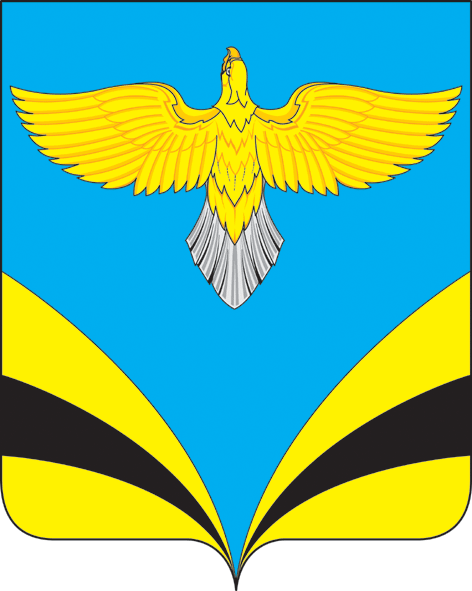 